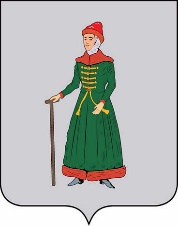 ДУМАСТАРИЦКОГО МУНИЦИПАЛЬНОГО ОКРУГАТВЕРСКОЙ  ОБЛАСТИРЕШЕНИЕ     19.10.2023                                             г. Старица                                                № 134О внесении изменений в решение ДумыСтарицкого муниципального округа Тверской области от 09.12.2022 №37 В соответствии с Федеральным законом от 06.10.2003 № 131-ФЗ «Об общих принципах организации местного самоуправления в Российской Федерации», Уставом Старицкого муниципального округа Тверской области, Дума Старицкого муниципального округа Тверской области РЕШИЛА:          1. Внести изменения в решение Думы Старицкого муниципального округа Тверской области от 09.12.2022 №37, изложив приложение к нему в новой редакции (прилагается).2. Настоящее решение вступает в силу со дня его подписания, подлежит размещению                     на официальном сайте Администрации Старицкого муниципального округа Тверской области в сети Интернет.Глава Старицкого муниципального округа 				                                     С.Ю. ЖуравлёвСТРУКТУРА АДМИНИСТРАЦИИ СТАРИЦКОГО МУНИЦИПАЛЬНОГО ОКРУГА	                Самостоятельные структурные подразделения, имеющие                                статус юридического лица	Председатель ДумыСтарицкого муниципального округа                                       Н. В. АндрееваПриложение к решению Думы Старицкогомуниципального округа от 19.10.2023 № 134